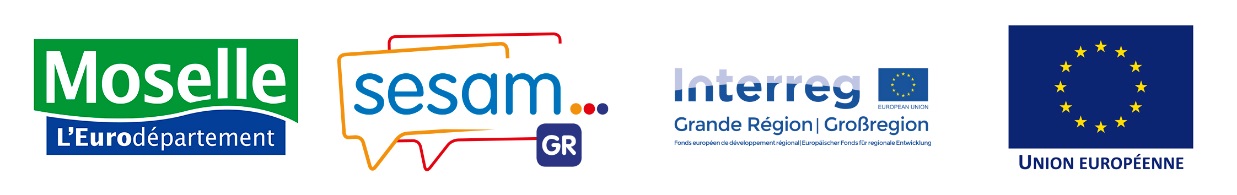 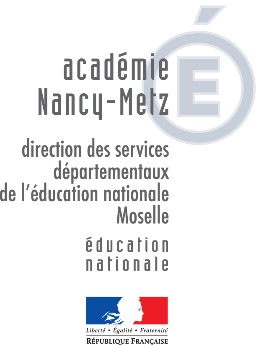 	APPEL A PROJETS 2019/2020 – Ecoles	Apprentissage de l’allemandDans le cadre du projet européen « SESAM’ GR »A retourner pour le 4 novembre 2019L’objet de cet appel à projets est de valoriser les initiatives des écoles proposant un enseignement de l’allemand, initiatives qui s’inscrivent dans le projet européen SESAM‘GR visant à développer l’apprentissage d’un allemand de communication et à favoriser l’employabilité des jeunes dans la Grande Région (Moselle, Sarre, Rhénanie-Palatinat, Luxembourg et Belgique).Cahier des chargesCet appel à projets concerne l’ensemble des écoles maternelles et élémentaires de Moselle. Chaque école ne pourra déposer qu’un seul dossier précisant l’ensemble des actions mises en œuvre pour renforcer l’apprentissage de l’allemand dans la Grande Région (échanges, rencontres, projets développant le plurilinguisme, l’interculturalité et l’employabilité des jeunes).Les dossiers seront étudiés, dans le cadre d’une enveloppe contrainte, par une commission mixte Département/DSDEN selon les critères suivants :Lien avec les 3 axes du projet SESAM’GR (plurilinguisme, interculturalité, employabilité des jeunes dans la Grande Région),Lien avec les acteurs de territoire et les ressources des partenaires (Canopé, Centre transfrontalier, sites Passionnément Moselle, …),Développement du projet à travers une ouverture sur le numérique,Les échanges avec la Sarre et la Rhénanie-Palatinat seront prioritaires.Calendrier :Appel à projets : retour par voie numérique (en précisant, dans l’objet du mail, le nom et la commune de l’école) au Centre Transfrontalier : ctf57@ac-nancy-metz.fr,Réunion de la commission de validation des projets : fin 2019,Informations aux écoles par le Département sur les subventions susceptibles d’être accordées : début 2020,Passage en Commission Permanente pour validation des subventions par l’Assemblée Départementale après le vote du budget 2020,Versement des subventions : après réception des bilans financiers accompagnés des copies de l’ensemble des factures dans le mois suivant la réalisation de la dernière action et impérativement avant le 30 juin 2020 au Département : dpje-sas@moselle.fr.A retourner pour le 4 novembre 2019 Dossier à envoyer en précisant, dans l’objet du mail, le nom et la commune de l’école :Centre Transfrontalier ctf57@ac-nancy-metz.fr DOCUMENTS A COMPLETER ET A RETOURNER :FORMULAIRE DE RECENSEMENT DES DEMANDES (page 3)ANNEXE 1 : ECHANGE/RENCONTRE (page 4)S’il y a plusieurs échanges/rencontres pour l’école, compléter à nouveau l’ANNEXE 1ANNEXE 2 : PROJETS DES ECOLES (pages 5 et 6)S’il y a plusieurs projets pour l’école, compléter à nouveau l’ANNEXE 2ANNEXE 3 : SYNTHESE BUDGETAIRE PREVISIONNELLE (page 7) Le budget prévisionnel doit être le plus réaliste possible afin de ne pas bloquer inutilement de l’argent au détriment d’autres projets.ANNEXE 4 : PROPOSITION DE RESSOURCESRIB : Privilégier le RIB de la commune. A défaut, transmettre le RIB de l’école sur lequel doit impérativement figurer le nom de l’école. Attention : A compter de l’année scolaire 2020/2021, aucune subvention ne pourra être versée sur le compte de l’école.Sous réserve de validation pédagogique, les projets seront retenus dans l’ordre d’arrivée des dossiers.Remarque : un soutien supplémentaire pourra être apporté par les Communautés de Communes.Contact pour information supplémentaire sur l’attribution des subventions : Département de la Moselle : Direction de l’Education et de l’Enseignement Supérieur : 03 87 78 05 97 – dpje-sas@moselle.frNOM DE L’ECOLE : COMMUNE :N° de SIRET DE L’ECOLE :Actions pour lesquelles l’école souhaite bénéficier d’un accompagnement départemental à travers l’appel à projets ci-dessous :	Nombre d’Echanges / Rencontres (ANNEXE 1) 	Nombre de Projets initiés par l’école (ANNEXE 2)	Nombre de Projets liés à la Faites de l’Allemand (ANNEXE 3)Dossier à retourner pour le lundi 04 novembre 2019en format numérique à :Ctf57@ac-nancy-metz.fr Contact : 03 87 17 95 87Centre Transfrontalier - Collège Jean de La Fontainerue de LiévinBP 6001557501 SAINT AVOLD CedexANNEXE 1– ECHANGE/RENCONTRENom de l’école :N° de SIRET de l’école :Commune : 									 ANNEXE 2 – PROJET Nom de l’école :N° de SIRET de l’école :Commune : 										 ANNEXE 3 – PROJET LIE A LA FAITES DE L’ALLEMAND(doit obligatoirement se dérouler pendant la semaine du 30 mars au 3 avril 2020)Nom de l’école :N° de SIRET de l’école :Commune : 										 Date :											Signature du directeur / de la directrice et cachet de l’écoleEchange n° Echange n° Echange n° Financement de l'échange:Financement de l'échange:Lieu :Lieu :Lieu :Commune / Intercommunalité € Date : duau Département € Nombre de nuitées :Nombre de nuitées :Nombre de nuitées :Coopérative scolaire € Nombre d'élèves français :Nombre d'élèves français :Nombre d'élèves français :Ecole € Niveau de classe des élèves français :Niveau de classe des élèves français :Niveau de classe des élèves français :Familles € Nombre d'élèves allemands :Nombre d'élèves allemands :Nombre d'élèves allemands :OFAJ € Nom du partenaire allemand : Nom du partenaire allemand : Nom du partenaire allemand : Autre : € Sorties prévues :Sorties prévues :Sorties prévues : A préciser : A préciser :Sorties prévues :Sorties prévues :Sorties prévues : A préciser : A préciser :Thématique : Thématique : Thématique :  A préciser : A préciser :Lieu d'hébergement :Lieu d'hébergement :Lieu d'hébergement : A préciser : A préciser :Montant du transport des élèvesMontant du transport des élèves €  A préciser : A préciser :Montant de l'hébergement Montant de l'hébergement  €  A préciser : A préciser :Montant des sorties pédagogiques (droits d'entrée) :Montant des sorties pédagogiques (droits d'entrée) : €  A préciser : A préciser :Sous-totalSous-total € Sous-total € Projet : Projet : Projet : Financement du projet : Financement du projet : Nom du projet :Nom du projet :Nom du projet :Commune / Intercommunalité €  Nom du projet :Nom du projet :Nom du projet :Département €  Nom du projet :Nom du projet :Nom du projet :Coopérative scolaire €  Date de réalisation du projet :Date de réalisation du projet :Date de réalisation du projet :Ecole €  Date de réalisation du projet :Date de réalisation du projet :Date de réalisation du projet :Familles €  Date de réalisation du projet :Date de réalisation du projet :Date de réalisation du projet :OFAJ €  Disciplines pluridisciplinaires associées :Disciplines pluridisciplinaires associées :Disciplines pluridisciplinaires associées :Autre : €  Disciplines pluridisciplinaires associées :Disciplines pluridisciplinaires associées :Disciplines pluridisciplinaires associées :A préciser :A préciser :Intervenant(s) extérieur(s) le cas échéantIntervenant(s) extérieur(s) le cas échéantIntervenant(s) extérieur(s) le cas échéantA préciser :A préciser :Intervenant(s) extérieur(s) le cas échéantIntervenant(s) extérieur(s) le cas échéantIntervenant(s) extérieur(s) le cas échéantA préciser :A préciser :Objectifs pédagogiques :Objectifs pédagogiques :Objectifs pédagogiques :A préciser :A préciser :Objectifs pédagogiques :Objectifs pédagogiques :Objectifs pédagogiques :A préciser :A préciser :Cocher le(s) lien(s) avec les axes du projet SESAM’GR suivant :Cocher le(s) lien(s) avec les axes du projet SESAM’GR suivant :Cocher le(s) lien(s) avec les axes du projet SESAM’GR suivant :A préciser :A préciser :☐Plurilinguisme ☐Interculturalité☐Employabilité des jeunesA préciser :A préciser :Nom de l'enseignant référent :Nom de l'enseignant référent :Nom de l'enseignant référent :A préciser :A préciser :Niveau de classe :Niveau de classe :Niveau de classe :A préciser :A préciser :Nombre d'élèves français :Nombre d'élèves français :Nombre d'élèves français :A préciser :A préciser :Descriptif :Descriptif :Descriptif :Descriptif :Descriptif :Descriptif :Descriptif :Descriptif :Descriptif :Descriptif :Descriptif :Descriptif :Montant du transport des élèvesMontant du transport des élèves €  Montant des sorties pédagogiques (droits d'entrée) :Montant des sorties pédagogiques (droits d'entrée) : €  Autres : €  A préciser :A préciser :A préciser :TOTALTOTAL €TOTAL€ Projet : Projet : Projet : Financement du projet : Financement du projet : Nom du projet :Nom du projet :Nom du projet :Commune / Intercommunalité €  Nom du projet :Nom du projet :Nom du projet :Département €  Nom du projet :Nom du projet :Nom du projet :Coopérative scolaire €  Date de réalisation du projet :Date de réalisation du projet :Date de réalisation du projet :Ecole €  Date de réalisation du projet :Date de réalisation du projet :Date de réalisation du projet :Familles €  Date de réalisation du projet :Date de réalisation du projet :Date de réalisation du projet :OFAJ €  Disciplines pluridisciplinaires associées :Disciplines pluridisciplinaires associées :Disciplines pluridisciplinaires associées :Autre : €  Disciplines pluridisciplinaires associées :Disciplines pluridisciplinaires associées :Disciplines pluridisciplinaires associées :A préciser :A préciser :Intervenant(s) extérieur(s) le cas échéantIntervenant(s) extérieur(s) le cas échéantIntervenant(s) extérieur(s) le cas échéantA préciser :A préciser :Intervenant(s) extérieur(s) le cas échéantIntervenant(s) extérieur(s) le cas échéantIntervenant(s) extérieur(s) le cas échéantA préciser :A préciser :Objectifs pédagogiques :Objectifs pédagogiques :Objectifs pédagogiques :A préciser :A préciser :Objectifs pédagogiques :Objectifs pédagogiques :Objectifs pédagogiques :A préciser :A préciser :Cocher le(s) lien(s) avec les axes du projet SESAM’GR suivant :Cocher le(s) lien(s) avec les axes du projet SESAM’GR suivant :Cocher le(s) lien(s) avec les axes du projet SESAM’GR suivant :A préciser :A préciser :☐Plurilinguisme ☐Interculturalité☐Employabilité des jeunesA préciser :A préciser :Nom de l'enseignant référent :Nom de l'enseignant référent :Nom de l'enseignant référent :A préciser :A préciser :Niveau de classe :Niveau de classe :Niveau de classe :A préciser :A préciser :Nombre d'élèves français :Nombre d'élèves français :Nombre d'élèves français :A préciser :A préciser :Descriptif :Descriptif :Descriptif :Descriptif :Descriptif :Descriptif :Descriptif :Descriptif :Descriptif :Descriptif :Descriptif :Descriptif :Montant du transport des élèvesMontant du transport des élèves €  Montant des sorties pédagogiques (droits d'entrée) :Montant des sorties pédagogiques (droits d'entrée) : €  Autres : €  A préciser :A préciser :A préciser :TOTALTOTAL €TOTAL€ ANNEXE 4 – SYNTHESE BUDGETAIRE PREVISIONNELLEANNEXE 4 – SYNTHESE BUDGETAIRE PREVISIONNELLEANNEXE 4 – SYNTHESE BUDGETAIRE PREVISIONNELLEANNEXE 4 – SYNTHESE BUDGETAIRE PREVISIONNELLENom de l’école :Commune :Mail : Nom et prénom du directeur :Numéro SIRET de l’école (indispensable) :A cocher si nécessaire :☐Ecole disposant d’un assistant locuteur natif    ☐Ecole inscrite dans le dispositif « Val de Rosselle»Nom de l’école :Commune :Mail : Nom et prénom du directeur :Numéro SIRET de l’école (indispensable) :A cocher si nécessaire :☐Ecole disposant d’un assistant locuteur natif    ☐Ecole inscrite dans le dispositif « Val de Rosselle»Nom de l’école :Commune :Mail : Nom et prénom du directeur :Numéro SIRET de l’école (indispensable) :A cocher si nécessaire :☐Ecole disposant d’un assistant locuteur natif    ☐Ecole inscrite dans le dispositif « Val de Rosselle»Nom de l’école :Commune :Mail : Nom et prénom du directeur :Numéro SIRET de l’école (indispensable) :A cocher si nécessaire :☐Ecole disposant d’un assistant locuteur natif    ☐Ecole inscrite dans le dispositif « Val de Rosselle»Dépenses globalesDépenses globalesRecettes globalesRecettes globalesMontant total des échanges  € Commune / Intercommunalité €  Montant total des projets € Département €  Montant total des projets liés à la Faites de l’allemand€Coopérative scolaire €  Ecoles €  Familles €  OFAJ €  Autre : €  Dépenses globales € Recettes globales € Nombre d'échanges :Nombre d'échanges :Nombre de projets :Nombre de projets :Nombre d'élèves concernés pour le(s) échange(s) :Nombre d'élèves concernés pour le(s) échange(s) :Nombre d'élèves concernés par le(s) projet(s) :Nombre d'élèves concernés par le(s) projet(s) :Nombre d'élèves concernés par la Faites de l’allemand :Nombre d'élèves concernés par la Faites de l’allemand :